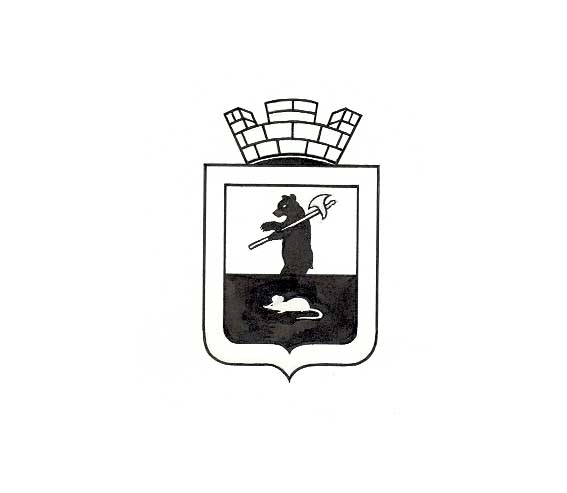 АДМИНИСТРАЦИЯ МЫШКИНСКОГО МУНИЦИПАЛЬНОГО РАЙОНАП О С Т А Н О В Л Е Н И Ег. Мышкин                            от    « 10  »      02        2015 г.           № 48Об утверждении муниципальнойпрограммы «Молодежь» на 2015 год           В соответствии с Федеральным  законом  от  06.10.2003 г. № 131-ФЗ «Об общих принципах организации местного самоуправления в  Российской Федерации, Законом Ярославской области от 11.10.2006 г. № 65-з «О молодежной политике», решением Собрания депутатов Мышкинского муниципального района от 23.12.2014 года № 63 «О бюджете Мышкинского муниципального района на 2015 год и на плановый период 2016 и 2017 годов», постановлением Администрации Мышкинского муниципального района от 27.09.2012 г. № 773  «Об утверждении Положения о разработке, формировании, реализации и утверждения ведомственных, муниципальных целевых программ Мышкинского муниципального района», АДМИНИСТРАЦИЯ ПОСТАНОВЛЯЕТ:     1. Утвердить муниципальную программу «Молодежь» на 2015 год (Приложение 1 к настоящему постановлению).      2. Контроль за исполнением настоящего постановления возложить на Заместителя Главы администрации Мышкинского муниципального района по социальным вопросам Чикорову Г.А.Опубликовать настоящее постановление в газете «Волжские зори» и разместить на официальном сайте Администрации Мышкинского муниципального района.Постановление вступает в силу с момента его подписания.И.о. Главы Мышкинского муниципального района                                                                    О.В. Минаева                                                                       Приложение 1                                                                      к постановлению                                                                      Администрации Мышкинского                                                                      муниципального района                                                                      от « 10 »  02  2015 г. № 48МУНИЦИПАЛЬНАЯ ПРОГРАММА«МОЛОДЕЖЬ» на 2015 годМУНИЦИПАЛЬНАЯ ПРОГРАММА«МОЛОДЁЖЬ» НА 2015  ГОДПАСПОРТ МУНИЦИПАЛЬНОЙ ПРОГРАММЫI. Характеристика проблемы, на решение которой направлена муниципальная программа, включая анализ причин ее возникновения, целесообразность и необходимость ее решения программно-целевыми методами   1.1    Анализ состояния развития молодежной политикиМуниципальная программа «Молодежь» на 2015 год разработана, исходя из результатов анализа положения молодежи, основных проблем, стоящих перед подростками и молодыми людьми. Также учтен опыт реализации государственной молодежной политики в Ярославской области, Мышкинском муниципальном районе.  Муниципальная программа «Молодежь» на 2015 год направлена на создание правовых, экономических и  организационных условий, для развития эффективной социализации, гражданского становления, социальной адаптации и интеграции молодежи района в экономическую, культурную и политическую жизнь.В Мышкинском муниципальном районе зарегистрировано 10097 человек, из них в городе - 5946 человек, на селе 4151 человек, из них 1925 молодых жителей в возрасте от 14 до 30 лет, из них в сельской местности 639 человек. Следовательно, 19 % проживающей молодежи находится в самой активной и созидательной поре. Однако, в настоящее время молодежь испытывает серьезные затруднения в адаптации к социально-экономическим реалиям, самореализации в общественной жизни. К числу причин, способствующих процессам социальной дезадаптации  подрастающего поколения, по-прежнему относится семейное неблагополучие.Необходимо формировать у молодежи потребность в здоровом образе жизни и физическом совершенстве; внедрять физическую культуру и спорт в режим учебы, труда и отдыха; развивать сеть физкультурно-оздоровительных и спортивных объединений и объектов; расширять оздоровительную и профилактическую работу с детьми, подростками и молодежью.В то же время перед страной встали новые задачи, которые явственнее требуют от молодежи проявления совсем иных качеств, и поэтому государство и общество вынуждены, с одной стороны, концентрировать ресурсы, чтобы приложить соразмерные усилия для перелома негативных тенденций в молодежной среде, с другой стороны, все активнее вовлекать саму молодежь в процесс решения собственных проблем. Проблемы молодежи многочисленны:- отсутствие социальных гарантий (проблемы доступности получения качественного профессионального образования и трудоустройства, трудности в решении жилищных вопросов, низкий уровень жизни молодой семьи и т. д.);- ослабление здоровья подрастающего поколения по причине снижения уровня жизни, слабой пропаганды здорового образа жизни;- несформированность культурных потребностей;- раннее употребление спиртных напитков;- рост политической  и социальной адаптации в молодежной среде, безответственности перед обществом;- недостаточный уровень гражданственности и патриотизма молодежи;- сложность налаживания межрегиональных, международных молодежных связей и обменов из-за отсутствия материальной и методической базы для их реализации.Решение этих проблем требует целенаправленной, скоординированной, систематической межведомственной деятельности всех субъектов молодежной политики, что возможно с использованием программно-целевого метода. 1.2 Обоснование целесообразности решения проблем молодежной политики программно-целевым методом  Применение программно-целевого метода дает возможность оптимизировать действия разных структурных подразделений, что позволит, с одной стороны, устранить дублирование и создать единые стандарты работы с молодежью на всей территории Мышкинского муниципального района, а с другой – сделать услуги для молодежи комплексными, объединяющими усилия различных органов исполнительной власти.         Таким образом, механизм муниципальной программы выбран по следующим причинам:во-первых, программно-целевой метод управления позволяет оперативно и с максимальной степенью управляемости применять новые инструменты и технологии реализации приоритетов молодежной политики;во-вторых, данный инструмент является действенным и эффективным для реализации молодежной политики;         в-третьих, для выстраивания единой на всех уровнях работы с молодежью лучше не управлять директивно, а вовлекать молодежь в реализацию совместных проектов.       Применение программно-целевого метода позволит:       обеспечить адресность, последовательность, преемственность и контроль инвестирования средств в реализацию молодежной политики района;      разработать и внедрить инновационные информационно-коммуникационные технологии решения актуальных проблем молодежи при ее активном участии.       Реализация стратегических задач муниципальной программы предусматривает создание централизованных механизмов их решения на районном уровне.Преимущества решения проблем программно-целевым методом:1. Комплексный подход к решению проблем: - сформулированные цели, задачи и основные направления реализации Программы учитывают все аспекты развития молодежной политики в районе, определяют приоритетность тех или иных мероприятий в рамках муниципальной программы;2. Распределение полномочий и ответственности: - в рамках муниципальной программы проводится четкое распределение полномочий между структурными подразделениями на муниципальном уровне, предусматривается участие в реализации муниципальной программы муниципальных учреждений района и т.д.;3. Эффективное планирование и мониторинг результатов реализации муниципальной программы:- в рамках муниципальной программы определяются целевые индикаторы и показатели, которые позволяют ежегодно оценивать результаты реализации тех или иных мероприятий по этапам реализации муниципальной программы.Стратегически важным является понимание молодежи не в традиционном смысле, а только в качестве будущего общества, несущую особую, незаменимую другими социальными группами, функцию ответственности за сохранение и развитие нашей страны, за ее историю и культуру, жизнь старших и  воспроизводство последующих поколений.На формирование личности молодого человека решающее значение оказывают следующие факторы:- целенаправленное воздействие на личность, т.е. воспитание в широком смысле этого слова;- социальная среда, в которой человек постоянно находится, воспитывается и формируется;- активность самой личности, ее самостоятельность в отборе и усвоении знаний и их осмыслении;- умение критически оценивать различные точки зрения;- активное участие в практической преобразовательной деятельности.Это определяет необходимость перехода к качественно новым методам системной работы, ориентированной на главного носителя перемен – молодежь. Суть этого состоит в том, что вся социальная политика в отношении молодежи на любом уровне – государственном, региональном, муниципальном не сводится только к компенсаторным механизмам, а содержит активный инновационный аспект, опирающийся на трудовой и творческий потенциал самой молодежи. Для того чтобы потенциал молодежи мог быть реализованным в качестве одного из важных ресурсов муниципального развития, необходимо расширить понимание задач молодежной политики, выйти из рамок социально-профилактической работы и приступить к целенаправленной деятельности по подготовке молодежи к самореализации в обществе в качестве полноценных граждан, способных оказывать позитивное влияние на социально-экономическую и общественно-политическую ситуацию в районе. Несмотря на достигнутые в предыдущие годы позитивные результаты, остается много проблем в сфере реализации молодёжной политики, которые требуют решения на муниципальном уровне.Реализация муниципальной программы будет направлена, в первую очередь, на преодоление слабых сторон существующей системы работы с молодёжью, выявленных в ходе оценки текущего состояния реализации молодёжной политики района, к числу которых относится:- отсутствие чёткой системы проведения мероприятий для подростков и молодёжи, начиная с уровня городских и сельских поселений, муниципальных этапов мероприятий различной направленности с последующей возможностью направления победителей для участия в областных и  всероссийских конкурсах, соревнованиях, фестивалях;- отсутствие чётких критериев оценки качества проводимых мероприятий и предоставляемых услуг в сфере молодёжной политики, степени удовлетворённости молодёжи качеством, разнообразием, доступности этих мероприятий и услуг;- недостаточный учёт потребностей молодёжных и детских общественных объединений, органов молодёжного самоуправления в реализации инновационных программ, проектов и инициатив;- недостаточное количество механизмов поддержки органов молодёжного самоуправления, не имеющих статус юридического лица;- отсутствие единой информационной политики в сфере работы с молодёжью.Указанные слабые стороны являются проблемами муниципальной молодёжной политики, которые будут разрешены в рамках реализуемой муниципальной программы.Решению существующих проблем будут способствовать следующие сильные стороны:- наличие необходимой ресурсной базы для реализации намеченных преобразований;- наличие квалифицированных кадров, которые будут вовлечены в реализацию мероприятий муниципальной программы;- высокая активность молодёжи района, наличие желания у молодёжи принять участие в реализации молодежной политики.Реализация муниципальной программы связана со следующими рисками (угрозами):- отсутствием единого понимания необходимости реализации молодёжной политики на муниципальном уровне, особенно в сельских и городском поселениях;- недостаточностью кадрового потенциала реализации мероприятий муниципальной программы;- трудностями в определении оптимального распределения ресурсов (человеческих, временных, финансовых) между решением отраслевых задач и осуществлением процессов социально-экономического, административного, финансового реформирования.Для преодоления выявленных рисков необходимо более тесное взаимодействие всех сфер деятельности в выработке единых подходов к реализации молодёжной политики, их нормативному закреплению.II. Социально – экономическая значимость проблемы для населенияМышкинского муниципального района2.1 Характеристика и прогноз развития сложившейся ситуации в рассматриваемой сфере без использования программно-целевого методаВ связи с отсутствием достаточного нормативного регулирования ряда вопросов и комплексного подхода к решению проблем молодежи в настоящий момент проявились некоторые негативные тенденции.Низкий уровень вовлеченности молодежи в социальную практику -  проявляется во всех сферах жизни молодого человека: гражданской, профессиональной, культурной, семейной. При сохранении такой ситуации возникает угроза социальной инфантильности как нормы, что уже через десять лет, когда современные молодые люди станут принимающими решения лицами, может ограничить возможности развития страны, в том числе из-за сокращения экономически активного населения.Вместе с тем молодежь обладает значительным потенциалом, который используется не в полной мере, - мобильностью, инициативностью, восприимчивостью к инновационным изменениям, новым технологиям, способностью противодействовать негативным вызовам.Кроме того, происходит деформация рынка труда, искажение трудовой мотивации молодежи (основной критерий при выборе места работы  молодых людей является высокая заработная плата). Падает престижность социально значимых профессий.        Особенностью современной молодежи является ориентация на материальный достаток, на личностный успех. Молодежь становится более самостоятельной, пытается решить собственные проблемы самостоятельно. Однако в силу своего возраста, отсутствия жизненного опыта, целедостижение молодежи затруднено.Наряду с увеличением доли молодежи в обществе, по-прежнему, увеличивается количество социально неустроенных и неблагополучных молодых людей. Ухудшается состояние физического и психического здоровья молодого поколения. Негативные тенденции в молодежной среде непосредственно влияют на развитие экономики и общества. Молодежь -  это социальная группа, находящаяся в периоде социализации, когда необходим комплекс мер, направленных на социальную поддержку молодежи, создание условий, способствующих выполнению присущих ему социальных функций, и самореализации.  Государство дает своего рода кредит молодежи, которая по мере социализации возвращает его в виде своей деятельности в интересах общества. Программные методы позволят наиболее успешно создать условия, необходимые  для  реализации молодежью своих социальных функций. Комплексность и системность в решении проблем в молодёжной среде обеспечат качественную реализацию мероприятий, соответствующих целям и задачам сферы молодёжной политики, предусмотренных  настоящей муниципальной программой.В целом можно сделать вывод о том, что отказ от решения указанных проблем программно-целевым методом приведет к инерционному развитию массового спорта, когда показатели активного участия не будут повышаться, а развитие высших достижений в спорте  будет недостаточным. В этом случае массовый спорт останется привилегией малочисленного слоя населения, а для разных категорий граждан так и останется недоступным. III. Цели и задачи  муниципальной программы3.1 Цель муниципальной программы:Целью муниципальной программы является вовлечение молодежи в социально – экономическую, политическую и общественную жизнь Мышкинского муниципального района, а так же создание условий для ее самореализации.3.2 Задачи муниципальной программы:1. Содействие профессиональному самоопределению и трудовому воспитанию молодежи;2. Развитие волонтерства (добровольчества) и социального наставничества;3.  Содействие становлению и укреплению молодых семей;4. Пропаганда здорового образа жизни, занятий спортом и физической культурой среди молодежи, поддержка творческой молодежи и развитие системы досуговых мероприятий;5. Профилактика социальных дезадаптаций в молодежной среде;6. Осуществление мер муниципальной поддержки молодёжных и детских общественных объединений, стимулирования организаций, задействованных в реализации молодёжной политики в Мышкинском муниципальном районе.Решение каждой задачи предполагает конкретный измеряемый результат, для оценки которого разработаны показатели эффективности.Муниципальная программа призвана обеспечить комплексный подход к созданию благоприятных условий для самореализации молодёжи, к решению проблем молодых людей и молодых семей с детьми, улучшение социального положения молодёжи. Результаты реализации её мероприятий должны оказать влияние на демографическую, социокультурную, политическую и экономическую составляющие жизни района.3.3  Сроки (этапы) реализации муниципальной программыВыполнение муниципальной программы рассчитано на 2015 год  IV. Целевые индикаторы по реализации муниципальной программы4.1 Важнейшие индикаторы и показатели, позволяющие оценить ход реализации муниципальной программыКоличество трудоустроенных несовершеннолетних граждан – 4 человека.Количество волонтеров, включенных в муниципальную базу – 30 человек.Количество мероприятий в рамках клуба молодой семьи «Два сердца» - 8 мероприятий.Количество молодежных мероприятий различной направленности с участием молодежи Мышкинского муниципального района – 10 мероприятий.Количество участников молодежных мероприятий различной направленности с участием молодежи Мышкинского муниципального района -6000 человек.Количество мероприятий по профилактике зависимостей в молодежной среде – 2 мероприятия.Количество мероприятий по правовому просвещению подростков и молодежи – 1 мероприятие.Количество молодежных и детских общественных объединений – 4 объединения.4.2  Ожидаемые конечные результаты реализации муниципальной программы             Реализация настоящей муниципальной программы позволит совершенствовать  систему  мероприятий  по  различным направлениям молодёжной политики, позволяющих любому молодому жителю Мышкина и Мышкинского района  принять участие в мероприятиях через систему отборочных этапов в поселении (районе, области).Ожидаемый результат реализации муниципальной программы выражается в целевых показателях молодежной политики в Мышкинском муниципальном районе на 2015 год.
ЦЕЛЕВЫЕ ПОКАЗАТЕЛИпо молодежной политике в Мышкинском муниципальном районена 2015 годV. План мероприятий муниципальной программы Список сокращенных обозначений использованных в муниципальной программе:        ОКС и МП АММР - Отдел культуры, спорта и молодежной политики Администрации  Мышкинского муниципального района;        МУ ММР «СоАМ» - Муниципальное учреждение Мышкинского муниципального района «Социальное агентство молодежи»;        МБ – средства местного бюджета.VI. Обоснование ресурсного обеспечения муниципальной программыФинансирование мероприятий муниципальной программы осуществляется за счет средств местного бюджета.  Объем финансирования муниципальной программы на 2015 год определяется при рассмотрении проекта  бюджета на соответствующий финансовый год с учетом возможностей бюджета.Общая потребность в ресурсахVII.    Механизм реализации муниципальной программы            Основными механизмами реализации муниципальной программы являются:Муниципальная программа реализуется через систему ежегодного уточнения программных показателей и оценку промежуточных и итоговых результатов.Отдел  культуры, спорта и молодежной политики Администрации Мышкинского муниципального района  обеспечивает реализацию муниципальной программы, осуществляет координацию деятельности её участников, оценку эффективности муниципальной программы, формирует и представляет заказчику отчёт о реализации муниципальной программы. Администрация Мышкинского муниципального района, в лице муниципального учреждения Мышкинского муниципального района «Централизованная бухгалтерия» - её финансирование.VIII. Управление и контроль за ее реализацией осуществляется путем:       - координации действий всех заинтересованных ведомств и учреждений.IX.  Контроль за ходом и сроками реализации муниципальной программы             Осуществляет Администрация Мышкинского муниципального района, в лице Заместителя Главы администрации  Мышкинского муниципального района по социальным вопросам.Проверка целевого использования средств, выделенных на реализацию мероприятий муниципальной программы, осуществляется в соответствии с действующим законодательством.Х. Методика оценки эффективности муниципальной программыМетодика оценки эффективности реализации муниципальной программы выполняется в соответствии с постановлением Администрации Мышкинского муниципального района «Об утверждении Положения о разработке, формировании, реализации и утверждения ведомственных, муниципальных целевых программ Мышкинского муниципального района» от 27.09.2012 г.      № 773.XI. Оценка социальной, экономической, бюджетной и экологической  эффективности реализации муниципальной программы11.1 Описание последствий при реализации муниципальной программы	В результате реализации муниципальной программы ожидается:      - трудоустроить не менее 4 несовершеннолетних граждан;      - провести не менее 8 мероприятий в рамках клуба молодой семьи «Два сердца»;  -  проведение молодежных мероприятий различной  направленности с участием молодежи Мышкинского муниципального района, в том числе мероприятия по профилактике зависимостей в молодежной среде, а также  по правовому просвещению подростков и молодежи, которые помогут привлечь не менее 6000 человек;  - тесное сотрудничество с молодежными детскими  общественными объединениями  Мышкинского муниципального района;  - привлечение молодежи к волонтерскому движению. 11.2. Оценка эффективности расходования бюджетных средств	Эффективность расходования бюджетных средств определяется выполнением поставленных целей и задач.	В ходе реализации муниципальной программы могут возникнуть ряд рисков, которые можно разделить на экономические, демографические, социальные, правовые и риски техногенного и природного характера.	При решении задач по привлечению молодежи Мышкинского района в программные мероприятия согласно утвержденному календарному плану, перечисленные риски имеют невысокую вероятность.	Система программных мероприятий прямого экономического и экологического эффекта не предполагает.1Наименование муниципальной программыМуниципальная программа «Молодежь» на 2015 год(далее – муниципальная программа)2Основание для разработки муниципальной программы Федеральный  закон от  06.10.2003 г.     № 131-ФЗ «Об общих принципах организации местного самоуправления в  Российской Федерации»; Закон Ярославской области от 11.10.2006 г. № 65-з «О молодежной политике», Постановление Администрации Мышкинского муниципального района  от 27.09.2012 г. № 773 «Об утверждении Положения о разработке, формировании, реализации и утверждения ведомственных, муниципальных целевых программ Мышкинского муниципального района»3Заказчик муниципальной программыАдминистрация Мышкинского муниципального района4Куратор муниципальной программыОтдел культуры, спорта и молодежной политики Администрации Мышкинского муниципального района5Разработчик муниципальной программыОтдел культуры, спорта и молодежной политики Администрации Мышкинского муниципального района6Ответственный исполнитель муниципальной программыОтдел культуры, спорта и молодежной политики Администрации Мышкинского муниципального района7Исполнитель муниципальной программыОтдел культуры, спорта и молодежной политики Администрации Мышкинского муниципального района, муниципальное учреждение Мышкинского муниципального района  «Социальное агентство молодежи»,муниципальное учреждение 8Основные цели муниципальной программыЦелью муниципальной программы является вовлечение молодежи в социально – экономическую, политическую и общественную жизнь Мышкинского муниципального района, а так же создание условий для ее самореализации9Основные задачи муниципальной программыОсновными задачами муниципальной программы являются: 1)содействие профессиональному самоопределению и трудовому воспитанию молодежи;2)развитие волонтерства (добровольчества) и социального наставничества;3)содействие становлению и укреплению молодых семей;4)пропаганда здорового образа жизни, занятий спортом и физической культурой среди молодежи, поддержка творческой молодежи и развитие системы досуговых мероприятий;5)профилактика социальных дезадаптаций в молодежной среде; 6)осуществление мер муниципальной поддержки молодёжных и детских общественных объединений, стимулирования организаций, задействованных в реализации молодёжной политики в Мышкинском муниципальном районе.10Целевые индикаторы муниципальной программы-Количество трудоустроенных несовершеннолетних граждан;- Количество волонтеров, включенных в муниципальную базу;- Количество мероприятий в рамках клуба молодой семьи «Два сердца»;-Количество молодежных мероприятий различной  направленности с участием молодежи Мышкинского муниципального района;-Количество участников молодежных мероприятий различной направленности с участием молодежи Мышкинского муниципального района;- Количество мероприятий по профилактике зависимостей в молодежной среде;  - Количество мероприятий по правовому просвещению подростков и молодежи;- Количество молодежных и детских общественных объединений в Мышкинском муниципального района.11Сроки и этапы реализации муниципальной программы2015 год12Перечень подпрограмм муниципальной программы-13Объемы и источники финансирования муниципальной программыВсего: 100,0 тысяч рублей,2015 год – 100,0 тысяч рублей                  в том числе: МБ – 100,0 тысяч рублей14Ожидаемые конечные результаты реализации муниципальной программы и показатели социально – экономической эффективностиВ результате реализации муниципальной программы предполагается увеличение:-Количество трудоустроенных несовершеннолетних граждан (4);- Количество волонтеров, включенных в муниципальную базу (30);- Количество мероприятий в рамках клуба молодой семьи «Два сердца»(8); - Количество молодежных мероприятий различной направленности с участием молодежи Мышкинского муниципального района (10);-Количество участников молодежных мероприятий различной направленности с участием молодежи Мышкинского муниципального района (6000);- Количество мероприятий по профилактике зависимостей в молодежной среде (2);- Количество мероприятий по правовому просвещению подростков и молодежи (1);- Количество молодежных и детских общественных объединений в Мышкинском муниципальном районе(4).15Должностное лицо, ответственное за реализацию муниципальной программы Дорофеева Е.А.– начальник отдела культуры, спорта и молодежной политики Администрации Мышкинского муниципального района, тел.: 2-11-21Жукова Н.Н. – ведущий специалист отдела культуры, спорта и молодежной политики Администрации  Мышкинского муниципального района,тел.: 2-11-21№ п/пНаименование показателяВид показателя2013 факт2014фактИзменения показателей в ходе реализации муниципальной программы№ п/пНаименование показателяВид показателя2013 факт2014факт2015 план1. Содействие профессиональному самоопределению и трудовому воспитанию молодежи1. Содействие профессиональному самоопределению и трудовому воспитанию молодежи1. Содействие профессиональному самоопределению и трудовому воспитанию молодежи1. Содействие профессиональному самоопределению и трудовому воспитанию молодежи1. Содействие профессиональному самоопределению и трудовому воспитанию молодежи1. Содействие профессиональному самоопределению и трудовому воспитанию молодежи1.1.Количество трудоустроенных несовершеннолетних гражданКоличествочеловек      391442. Развитие волонтерства (добровольчества) и социального наставничества2. Развитие волонтерства (добровольчества) и социального наставничества2. Развитие волонтерства (добровольчества) и социального наставничества2. Развитие волонтерства (добровольчества) и социального наставничества2. Развитие волонтерства (добровольчества) и социального наставничества2. Развитие волонтерства (добровольчества) и социального наставничества2.1.Количество волонтеров, включенных в муниципальную базуКоличество человек7030303. Содействие становлению и укреплению молодых семей3. Содействие становлению и укреплению молодых семей3. Содействие становлению и укреплению молодых семей3. Содействие становлению и укреплению молодых семей3. Содействие становлению и укреплению молодых семей3. Содействие становлению и укреплению молодых семей3.1.Количество мероприятий в рамках клуба молодой семьи «Два сердца»Количество мероприятий       101184. Пропаганда здорового образа жизни, занятий спортом и физической культурой среди молодежи, поддержка творческой молодежи и развитие системы досуговых мероприятий4. Пропаганда здорового образа жизни, занятий спортом и физической культурой среди молодежи, поддержка творческой молодежи и развитие системы досуговых мероприятий4. Пропаганда здорового образа жизни, занятий спортом и физической культурой среди молодежи, поддержка творческой молодежи и развитие системы досуговых мероприятий4. Пропаганда здорового образа жизни, занятий спортом и физической культурой среди молодежи, поддержка творческой молодежи и развитие системы досуговых мероприятий4. Пропаганда здорового образа жизни, занятий спортом и физической культурой среди молодежи, поддержка творческой молодежи и развитие системы досуговых мероприятий4. Пропаганда здорового образа жизни, занятий спортом и физической культурой среди молодежи, поддержка творческой молодежи и развитие системы досуговых мероприятий4.1.Количество молодежных мероприятий различнойнаправленности с участием молодежи Мышкинского муниципального районаКоличество мероприятий       20       15104.2.Количество участников молодежных мероприятий различной направленности с участием молодежи Мышкинского муниципального районаКоличество человек7000700060005. Профилактика социальных дезадаптаций в молодежной среде 5. Профилактика социальных дезадаптаций в молодежной среде 5. Профилактика социальных дезадаптаций в молодежной среде 5. Профилактика социальных дезадаптаций в молодежной среде 5. Профилактика социальных дезадаптаций в молодежной среде 5. Профилактика социальных дезадаптаций в молодежной среде 5.1.Количество мероприятий по профилактике зависимостей в молодежной среде Количество мероприятий101025.2.Количество мероприятий по правовому просвещению подростков и молодежиКоличество мероприятий       8116. Осуществление мер муниципальной поддержки молодёжных и детских общественных объединений, стимулирования организаций, задействованных в реализации государственной молодёжной политики в Мышкинском муниципальном районе6. Осуществление мер муниципальной поддержки молодёжных и детских общественных объединений, стимулирования организаций, задействованных в реализации государственной молодёжной политики в Мышкинском муниципальном районе6. Осуществление мер муниципальной поддержки молодёжных и детских общественных объединений, стимулирования организаций, задействованных в реализации государственной молодёжной политики в Мышкинском муниципальном районе6. Осуществление мер муниципальной поддержки молодёжных и детских общественных объединений, стимулирования организаций, задействованных в реализации государственной молодёжной политики в Мышкинском муниципальном районе6. Осуществление мер муниципальной поддержки молодёжных и детских общественных объединений, стимулирования организаций, задействованных в реализации государственной молодёжной политики в Мышкинском муниципальном районе6. Осуществление мер муниципальной поддержки молодёжных и детских общественных объединений, стимулирования организаций, задействованных в реализации государственной молодёжной политики в Мышкинском муниципальном районе6.1.Количество молодежных и детских общественных объединений в Мышкинском муниципальном районеКоличество объединений444Наименование мероприятия муниципальной программыНаименование мероприятия муниципальной программыИсполнительИсточники финансированияОбъем финансирования, тыс. руб.,в ценах текущих летОбъем финансирования, тыс. руб.,в ценах текущих летОбъем финансирования, тыс. руб.,в ценах текущих летОжидаемые результаты, в т.ч. оценка эффективности мероприятия, вклад мероприятия в достижение целевых индикаторовНаименование мероприятия муниципальной программыНаименование мероприятия муниципальной программыИсполнительИсточники финансированияГоды реализации –всегоГоды реализации –всего2015 годОжидаемые результаты, в т.ч. оценка эффективности мероприятия, вклад мероприятия в достижение целевых индикаторов1. Содействие профессиональному самоопределению и трудовому воспитанию молодежи 1. Содействие профессиональному самоопределению и трудовому воспитанию молодежи 1. Содействие профессиональному самоопределению и трудовому воспитанию молодежи 1. Содействие профессиональному самоопределению и трудовому воспитанию молодежи 1. Содействие профессиональному самоопределению и трудовому воспитанию молодежи 1. Содействие профессиональному самоопределению и трудовому воспитанию молодежи 1. Содействие профессиональному самоопределению и трудовому воспитанию молодежи 1. Содействие профессиональному самоопределению и трудовому воспитанию молодежи 1.1.Определение условий, форм и объемов предоставления услуг, проведения занятий и мероприятий на базе МУ ММР «Социальное агентство молодежи:- развития знаний молодежи о сфере трудовой и профессиональной учебной деятельности;- обучения молодежи приемам успешного поведения в трудовой и учебной сфереМУ ММР «СоАМ»----Проведение профориентационных мероприятий с подростками района, в том числе Ярмарка учебных мест1.2.Муниципальная  поддержка программ организации временной занятости подростков и молодежи, в том числе:- организация временной занятости подростков  14-17 лет в свободное от учебы времяМУ ММР «СоАМ»МБ            30,0	                        30,030,0Планируется трудоустроить 4 подростков в возрасте от 14 до 17 лет.Итого по задаче 1Итого по задаче 1МБ30,030,030,02. Развитие волонтерства (добровольчества) и социального наставничества2. Развитие волонтерства (добровольчества) и социального наставничества2. Развитие волонтерства (добровольчества) и социального наставничества2. Развитие волонтерства (добровольчества) и социального наставничества2. Развитие волонтерства (добровольчества) и социального наставничества2. Развитие волонтерства (добровольчества) и социального наставничества2. Развитие волонтерства (добровольчества) и социального наставничества2. Развитие волонтерства (добровольчества) и социального наставничества2.1.Привлечение молодежи к добровольческой (волонтерской) деятельности, в том числе:- реализация программ социального наставничестваМУ ММР «СоАМ»МБ2,02,02,0Регистрация 30 волонтеров в муниципальную базу для проведения значимых мероприятий района, а также реализация программ по социальному наставничествуИтого по задаче 2Итого по задаче 2МБ2,02,02,03. Содействие становлению и укреплению молодых семей3. Содействие становлению и укреплению молодых семей3. Содействие становлению и укреплению молодых семей3. Содействие становлению и укреплению молодых семей3. Содействие становлению и укреплению молодых семей3. Содействие становлению и укреплению молодых семей3. Содействие становлению и укреплению молодых семей3. Содействие становлению и укреплению молодых семей3.1.Поддержка клуба молодой семьи «Два сердца»МУ ММР «СоАМ»МБ4,04,04,0Проведение 8 мероприятий в рамках клуба молодой семьи «Два сердца» с привлечением большего количества семейИтого по задаче 3Итого по задаче 3МБ4,04,04,04. Пропаганда здорового образа жизни, занятий спортом и физической культурой среди молодежи, поддержка творческой молодежи и развитие системы досуговых мероприятий4. Пропаганда здорового образа жизни, занятий спортом и физической культурой среди молодежи, поддержка творческой молодежи и развитие системы досуговых мероприятий4. Пропаганда здорового образа жизни, занятий спортом и физической культурой среди молодежи, поддержка творческой молодежи и развитие системы досуговых мероприятий4. Пропаганда здорового образа жизни, занятий спортом и физической культурой среди молодежи, поддержка творческой молодежи и развитие системы досуговых мероприятий4. Пропаганда здорового образа жизни, занятий спортом и физической культурой среди молодежи, поддержка творческой молодежи и развитие системы досуговых мероприятий4. Пропаганда здорового образа жизни, занятий спортом и физической культурой среди молодежи, поддержка творческой молодежи и развитие системы досуговых мероприятий4. Пропаганда здорового образа жизни, занятий спортом и физической культурой среди молодежи, поддержка творческой молодежи и развитие системы досуговых мероприятий4. Пропаганда здорового образа жизни, занятий спортом и физической культурой среди молодежи, поддержка творческой молодежи и развитие системы досуговых мероприятий4.1.Участие в областных профильных лагерях:- ГСМ (доставка участников в лагеря и обратно)ОКС и МП АММРМБ3,03,03,0Участие молодежи района в областных профильных лагерях(согласно квоте)4.2.Организация системы мероприятий по выявлению и поддержке творческой молодежи:- организация и проведение конкурсов, выставок, фестивалей с целью выявления и распространения творческих достижений молодых граждан, в том числе:- районных конкурсов;- конкурс исполнителей эстрадной песни;- циклов районных интеллектуальных игрОКС и МП АММРМБ3,03,03,0Проведение 4 мероприятий, направленных на выявление творческой молодежи4.3.Участие в областных фестивалях, мероприятиях, программах, совещаниях, коллегиях, форумах и т.д.ОКС и МП АММРМБ5,05,05,0Участие (команд) делегаций района в областных мероприятиях, форумах, коллегиях сферы молодежной политики согласно плана проведения мероприятий в области4.4.Организация работы с подростками и молодежью по месту жительстваМУ ММР«СоАМ»МБ3,03,03,0Проведение мероприятий с подростками и молодежью в сельских поселениях4.5.Организация и проведение Дня молодежи, а также массовых мероприятий и праздников для молодежи в Мышкинском муниципальном районеОКС и МП АММРМБ40,040,040,0Организация и проведение Дня молодежи в районе с привлечением молодежи районаИтого по задаче 4Итого по задаче 4МБ54,054,054,05. Профилактика социальных дезадаптаций в молодежной среде 5. Профилактика социальных дезадаптаций в молодежной среде 5. Профилактика социальных дезадаптаций в молодежной среде 5. Профилактика социальных дезадаптаций в молодежной среде 5. Профилактика социальных дезадаптаций в молодежной среде 5. Профилактика социальных дезадаптаций в молодежной среде 5. Профилактика социальных дезадаптаций в молодежной среде 5. Профилактика социальных дезадаптаций в молодежной среде 5.1.Муниципальная поддержка мероприятий по профилактике зависимостей в молодежной среде  МУ ММР«СоАМ»МБ3,03,03,0Проведение 2-ух  мероприятий по профилактике зависимостей в молодежной среде на территории района5.2.Муниципальная поддержка мероприятий по правовому просвещению подростков и молодежи  МУ ММР«СоАМ»МБ3,03,03,0Проведение 1-ого мероприятия по правовому просвещению подростков и молодежи на территории районаИтого по задаче 5Итого по задаче 5МБ6,06,06,06. Осуществление мер поддержки молодёжных и детских общественных объединений, стимулирования организаций, задействованных в реализации молодёжной политики в Мышкинском муниципальном районе6. Осуществление мер поддержки молодёжных и детских общественных объединений, стимулирования организаций, задействованных в реализации молодёжной политики в Мышкинском муниципальном районе6. Осуществление мер поддержки молодёжных и детских общественных объединений, стимулирования организаций, задействованных в реализации молодёжной политики в Мышкинском муниципальном районе6. Осуществление мер поддержки молодёжных и детских общественных объединений, стимулирования организаций, задействованных в реализации молодёжной политики в Мышкинском муниципальном районе6. Осуществление мер поддержки молодёжных и детских общественных объединений, стимулирования организаций, задействованных в реализации молодёжной политики в Мышкинском муниципальном районе6. Осуществление мер поддержки молодёжных и детских общественных объединений, стимулирования организаций, задействованных в реализации молодёжной политики в Мышкинском муниципальном районе6. Осуществление мер поддержки молодёжных и детских общественных объединений, стимулирования организаций, задействованных в реализации молодёжной политики в Мышкинском муниципальном районе6. Осуществление мер поддержки молодёжных и детских общественных объединений, стимулирования организаций, задействованных в реализации молодёжной политики в Мышкинском муниципальном районе6.1.Создание, ведение и актуализация муниципального реестра детских и молодежных общественных объединений, пользующихся муниципальной поддержкойОКС и МП АММРМБ---Создание и ведение муниципального реестра детских и молодежных общественных объединений6.2.Поддержка деятельности общественных объединений, в том числе в проведении мероприятий в Мышкинском муниципальном районе, в участии делегаций в областных, всероссийских, межмуниципальных мероприятиях, укрепление материальной базы объединений и т.д.ОКС и МП АММРМБ4,04,04,0Поддержка деятельности общественных объединений района (участие в мероприятиях)Итого по задаче 6Итого по задаче 6МБ4,04,04,0ИТОГО по муниципальной программеИТОГО по муниципальной программе100,0100,0100,0Наименование ресурсовЕдиницы  измеренияПотребностьПотребностьНаименование ресурсовЕдиницы  измеренияВсегоВ том числе по годамНаименование ресурсовЕдиницы  измеренияВсего2015Финансовые ресурсы:Тыс. руб.100,0100,0местный бюджет Тыс. руб.100,0100,0